Objective:An MSBI developer with 11+ years of IT experience looking for an environment that enable me to leverage my skills as well as explore new horizons while keeping me motivated both personally and professionally.Work Summary:Having 11+ years of IT experience as MSBI developer with extensive working experience on implementing BI solutions with Microsoft SQL Server, SSIS and SSRS using SQL Server data tools (SSDT), SQL Service management studio (SSMS) and Power BI desktop.Working knowledge of T-SQL components - views, indexes, stored procedures, functions, CTEs, windowing functions, SSISDB, Report Server.Implementing Extract-Transform-Load (ETL) pipelines through SSIS.Extensive knowledge of SSIS components - Control flow tasks, precedence constraints, data flow transformations, error handling and logging, project/package parameters, SSIS package deployment, running SSIS packages from catalog and troubleshooting the same.Implemented traditional BI reports through SSRS.Extensive working knowledge of creating shared data sources, datasets, cascading parameters, grouping, multi-tab reports, csv reports, SSRS expressions, SSRS deployment.Strong Knowledge in dimensional modelling concepts such as Star/Snowflake Schema, types of facts and dimensions, grain.Hands on experience in Performance Tuning, Query Optimization.Strong Knowledge on Power BI data visualization tool using Power BI desktop.Getting data in power query editor, parameterizing source queries, applying transformations through M language, creating staging queries, preparing star data model.Implementing active-inactive/unidirection-bidirechtion/one-to-many/many-to-many relationships, creating custom columns Cumulative Total, YTD, MTD measures through DAX.Creating several visualizations, slicer in power view component and publishing the same.Experience in Requirement Analysis, Design and Development and Validation phases of SDLC.Also working as a data analyst in current project.Working knowledge of agile methodology – Scrum, Kanban.Worked in Netherlands as onsite coordinator for ABN AMRO BANK N.V, through Infosys.Project Experience:Personal Profile:Place: Indore, India									Anand DeshpandeANAND DESHPANDEEngg08.anand@gmail.com+91-7709263329Technical skills:Technical skills:Primary skillsSSIS, SSRS, T-SQL, SSAS Tabular, Power BILanguagesVBA, Python, DAX, M LanguageOther toolsMS-Access, Excel, TFS, SSMS, Power BI DesktopWork Experience:Work Experience:Work Experience:Work Experience:Work Experience:OrganizationDesignationLocationFromToWaste ManagementSenior Software EngineerIndoreJun-2018Till nowCognizant TechnologySenior AnalystPuneFeb-2016Jun-2018Tata Consultancy ServicesIT AnalystPuneJuly-2014Dec-2015Infosys LimitedTechnology analystPuneFeb-2009Jun-2014Project NameData analytics & ReportingClient NameWaste ManagementTechnologiesT-SQL,SSIS,SSRS, Power BIProject Duration Jun-2018 – till nowProject DescriptionMaintenance and enhancement of an existing internal data warehousing project Maintenance and enhancement of an existing internal data warehousing project Maintenance and enhancement of an existing internal data warehousing project Roles & ResponsibilitiesImplementing ETL pipelines through SSIS packages. Writing stored procedures, functions, views to be used by SSIS, SSRS, and Power BI.Data design and modelling for new modules in data warehouse.Maintaining 1800+ SSRS reports, spread across organization.Troubleshooting existing SSIS job execution and query optimizationImporting/cleaning/modelling data in Power BI using M language, creating measures using DAX and creating visualization.Mentoring junior team member for technical issues.Working in agile methodology.Implementing ETL pipelines through SSIS packages. Writing stored procedures, functions, views to be used by SSIS, SSRS, and Power BI.Data design and modelling for new modules in data warehouse.Maintaining 1800+ SSRS reports, spread across organization.Troubleshooting existing SSIS job execution and query optimizationImporting/cleaning/modelling data in Power BI using M language, creating measures using DAX and creating visualization.Mentoring junior team member for technical issues.Working in agile methodology.Implementing ETL pipelines through SSIS packages. Writing stored procedures, functions, views to be used by SSIS, SSRS, and Power BI.Data design and modelling for new modules in data warehouse.Maintaining 1800+ SSRS reports, spread across organization.Troubleshooting existing SSIS job execution and query optimizationImporting/cleaning/modelling data in Power BI using M language, creating measures using DAX and creating visualization.Mentoring junior team member for technical issues.Working in agile methodology.AutomationProactively automated the generation of SSRS reports through MS-Access for failed subscriptions that resulted in effort savingsProactively automated the manual task of SSRS report deployment through a batch job which is now a generic deployment tool across the project and resulted in soft-cash savings for the organization.Proactively automated the generation of SSRS reports through MS-Access for failed subscriptions that resulted in effort savingsProactively automated the manual task of SSRS report deployment through a batch job which is now a generic deployment tool across the project and resulted in soft-cash savings for the organization.Proactively automated the generation of SSRS reports through MS-Access for failed subscriptions that resulted in effort savingsProactively automated the manual task of SSRS report deployment through a batch job which is now a generic deployment tool across the project and resulted in soft-cash savings for the organization.Project NameTrade and transaction reportingClient NameBarclays BankTechnologiesSQL Server, SSIS, SSRS, Power BIProject Duration Feb-2016 – Jun-2018Project DescriptionThis is a continuous development project that deals with generation of regulatory reports of trades and transaction to operations team of investment bank.This is a continuous development project that deals with generation of regulatory reports of trades and transaction to operations team of investment bank.This is a continuous development project that deals with generation of regulatory reports of trades and transaction to operations team of investment bank.Roles & ResponsibilitiesImplementing ETL to refresh reporting data marts from upstream facts and dimension tables through SSIS packages.Writing stored procedures to query data mart for generating reportsImplementation of regulatory reporting through SSRS component that gets delivered to business through SSRS subscription.Involved in deployment activity of all T-SQL, SSIS, SSRS and Power BI components.Working on big-data migration of this project which involves Impala and spark components with exposure to python and shell scripting.Implementing ETL to refresh reporting data marts from upstream facts and dimension tables through SSIS packages.Writing stored procedures to query data mart for generating reportsImplementation of regulatory reporting through SSRS component that gets delivered to business through SSRS subscription.Involved in deployment activity of all T-SQL, SSIS, SSRS and Power BI components.Working on big-data migration of this project which involves Impala and spark components with exposure to python and shell scripting.Implementing ETL to refresh reporting data marts from upstream facts and dimension tables through SSIS packages.Writing stored procedures to query data mart for generating reportsImplementation of regulatory reporting through SSRS component that gets delivered to business through SSRS subscription.Involved in deployment activity of all T-SQL, SSIS, SSRS and Power BI components.Working on big-data migration of this project which involves Impala and spark components with exposure to python and shell scripting.AutomationDeveloped data analysis desktop application for using tkinter, SQLite, pandas and matplotlib python packages that is used by business users for decision making.Developed data analysis desktop application for using tkinter, SQLite, pandas and matplotlib python packages that is used by business users for decision making.Developed data analysis desktop application for using tkinter, SQLite, pandas and matplotlib python packages that is used by business users for decision making.Project NameUnidata RetirementClient NameBuffalo wild wingsTechnologiesSQL Server 2012, SSIS, SSRS, PDW, MDS, VB.NETProject Duration Jul-2014 – Dec-2015Project DescriptionThis is a reporting application that proposes replacement of existing Unidata ERP system with MSBI technology.This is a reporting application that proposes replacement of existing Unidata ERP system with MSBI technology.This is a reporting application that proposes replacement of existing Unidata ERP system with MSBI technology.Roles & ResponsibilitiesMapping business requirements to technical specifications.Creation and deployment of MSBI (SSIS/SSRS/T-SQL) as well as MDM components.Creation of reference data through MDM service.SQL Server job scheduling as well as monitoring.Exposure to dimensional modeling using PDW database.UAT support.Mapping business requirements to technical specifications.Creation and deployment of MSBI (SSIS/SSRS/T-SQL) as well as MDM components.Creation of reference data through MDM service.SQL Server job scheduling as well as monitoring.Exposure to dimensional modeling using PDW database.UAT support.Mapping business requirements to technical specifications.Creation and deployment of MSBI (SSIS/SSRS/T-SQL) as well as MDM components.Creation of reference data through MDM service.SQL Server job scheduling as well as monitoring.Exposure to dimensional modeling using PDW database.UAT support.Project NameDesktop ServicesClient NameABN AMRO Bank N.VTechnologiesSQL Server 2008 R2, SSIS, SSRS, VBAProject Duration Feb-2009 – Jun-2014Project DescriptionThis project involves maintenance of more than 350 desktop applications used across different departments of the bank.This project involves maintenance of more than 350 desktop applications used across different departments of the bank.This project involves maintenance of more than 350 desktop applications used across different departments of the bank.Roles & ResponsibilitiesRequirement gathering for change requests.Creation of technical design document.Import/export data from MS-Access into Excel.Creation and deployment of SSIS/SSRS components.Interaction with client/onsite for requirement understandingPeer review and testingRequirement gathering for change requests.Creation of technical design document.Import/export data from MS-Access into Excel.Creation and deployment of SSIS/SSRS components.Interaction with client/onsite for requirement understandingPeer review and testingRequirement gathering for change requests.Creation of technical design document.Import/export data from MS-Access into Excel.Creation and deployment of SSIS/SSRS components.Interaction with client/onsite for requirement understandingPeer review and testingDOB12/01/1988LanguagesEnglish, Hindi, MarathiNationalityIndianAlternate emailEngg08.anand@gmail.comHobbiesListening Music, reading, travelling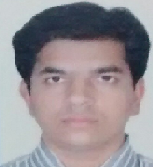 